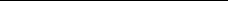 劳动能力鉴定材料收讫补正告知书编号：你(单位)于     年    月    日提出的劳动能力鉴定申请已 于       年    月    日收到，经审核：1.材料完整，予以收讫;2.材料不完整，尚欠缺：①                                                    ②                                                    ③                                                     特此告知，请于       年    月    日前补正。		劳动能力鉴定委员会 年    月    日